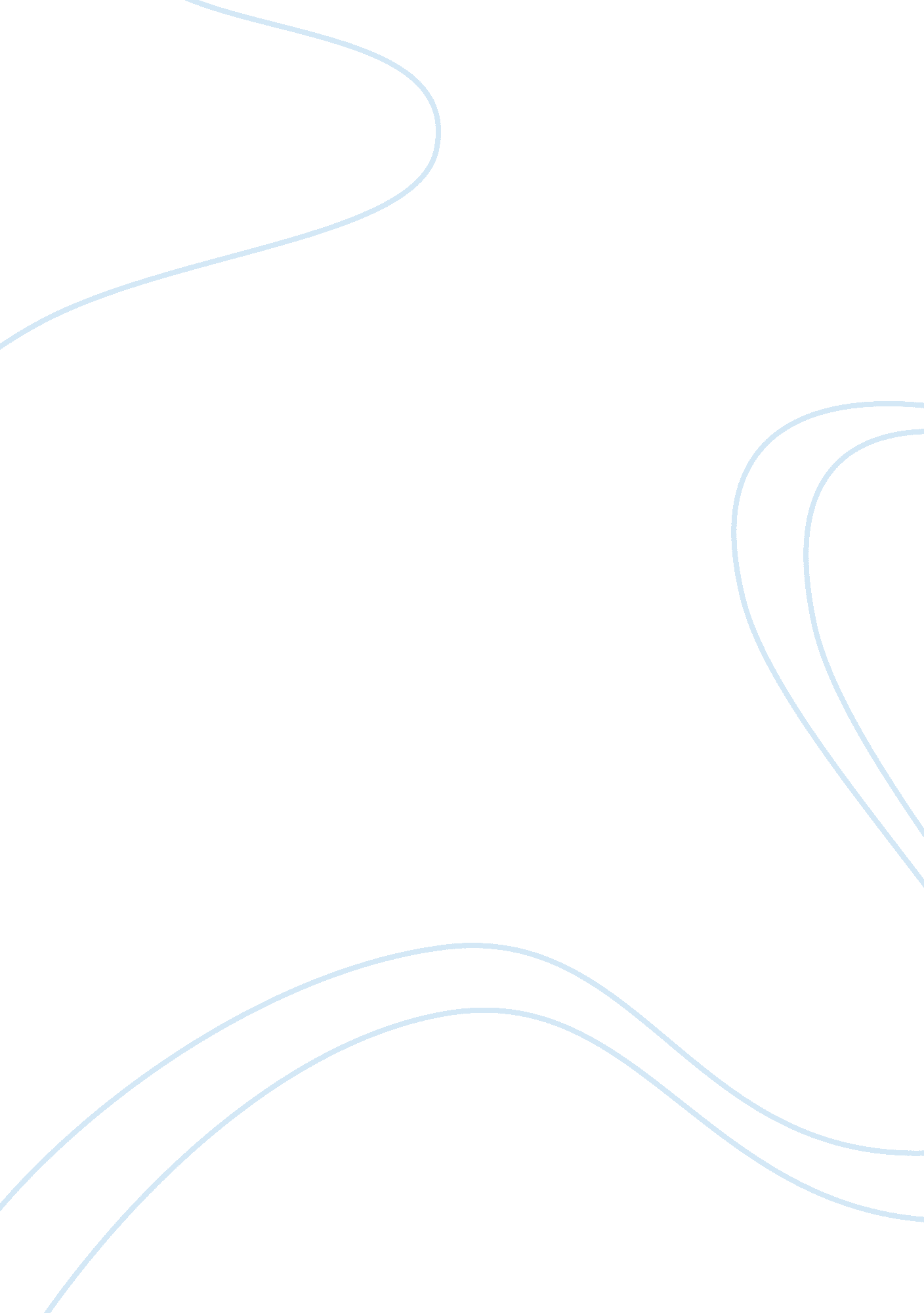 Sensation and perception psychology by amoorePsychology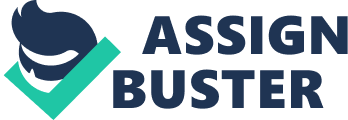 The paper also gives a brief view of the location of the olfactory nerves and how the taste buds can get affected due to the malfunction f these nerves. 'Chemical Senses' by Moncrieff presents the causes of anosmia which make it easier to diagnose and determine the main symptoms of this disease. It mostly occurs due to severe blockages in the nasal cavity and also due to passive smoking. Goldfrank talks about the dangers that can result due to anosmia in his book Goldfrank's Toxicological Emergencies'. By reading about the dangers that are related to this disease, one can easily understand the importance of the sense of smell and hence it enables them to follow the necessary precautions so as to avoid it. Lack of sense of smell can lead to deaths in most severe cases and these facts have been explicitly discussed by Goldfrank. Chatton's book 'Current Medical Diagnosis and Treatment' has been used to achieve information on a few topics; an occurrence of anosmia in the population, a relationship of Anosmia with the gender and occupation and treatment and precautions of anosmia. In order to attain the statistics of the occurrence of anosmia in the population, the book has used the reports of (NIDCD) which is the National Institute of Deafness and Other Communication Disorders. As far as gender is concerned there is not much difference in the occurrence of anosmia. Its probability is found to be almost equivalent in both, men and women. The occupation of an individual also as far as the occurrence of this disease is concerned. This information has been processed from a case study of a painter and a renovation worker. The precautions and treatments of this disease have been discussed in detail which is of great help to the people who are suffering from insomnia and tips have also been presented so as to make people aware of its severity. It proves to be a good guide for the people who have not been affected by anosmia yet. 